СХЕМА ГРАНИЦ РЫБОВОДНОГО УЧАСТКА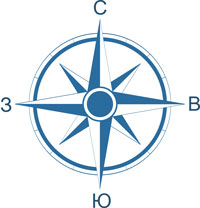 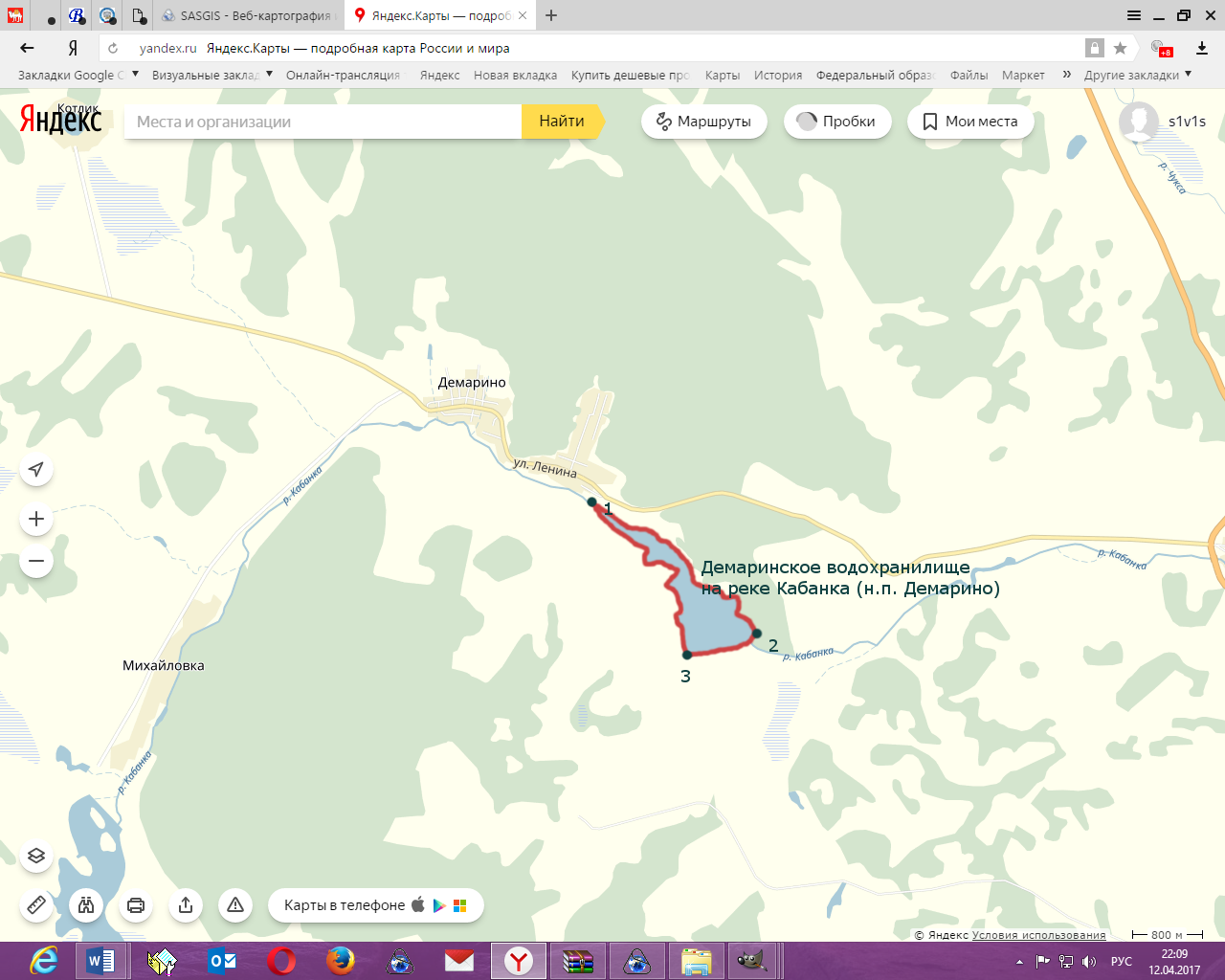 Масштаб 1:25000Условные обозначения:                Границы рыбоводного участка;           Точки границ рыбоводного участка.Наименование рыбоводного участкаПлощадь рыбовод-ного участка, гаПлощадь водного объекта, гаГеографические координаты рыбоводного участкаГеографические координаты рыбоводного участкаГеографические координаты рыбоводного участкаЦель исполь- зования рыбоводного участкаМесто располо- жения рыбоводногоучасткаНаименование рыбоводного участкаПлощадь рыбовод-ного участка, гаПлощадь водного объекта, га№ точкиС.Ш.В.Д.Цель исполь- зования рыбоводного участкаМесто располо- жения рыбоводногоучасткаДемаринское водохранилище на реке Кабанка (н.п. Демарино)50,050,012354°26’45”54°25’56”54°25’48”60°40’37”60°42’22”60°41’39”Товарное рыбоводствоПластовский муниципальный район